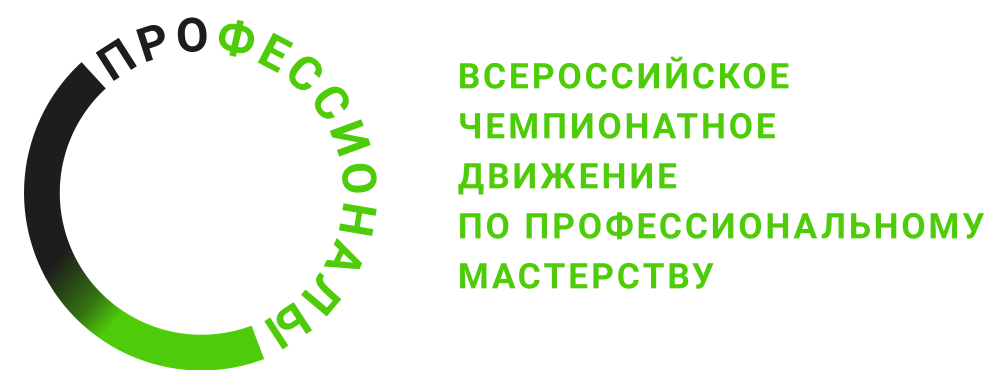 ПРОГРАММА ПРОВЕДЕНИЯ(Наименование этапа) этапа чемпионата (наименование региона)по компетенции Разработчик мехатронных систем реабилитации (экзоскелеты)
Общая информацияОбщая информацияПериод проведенияМесто проведения и адрес площадкиФИО Главного экспертаКонтакты Главного экспертаД-2  / «___» ___________ 202_ г.Д-2  / «___» ___________ 202_ г.08:30 – 09:00Регистрация экспертов на площадке. Знакомство.09:15 – 09:30Инструктаж по технике безопасности и охране труда.09:30 – 10:30Инструктаж по работе на чемпионате.10:30 – 10:45Распределение ролей и полномочий экспертов.10:45 – 12:45Ознакомление с конкурсным заданием и критериями оценки, внесение 30% изменений, обсуждение критериев оценки. 12:45 – 13:00Блокировка схемы оценки в ЦСО.  Формирование оценочных групп экспертов. Подписание протоколов.Д-1  / «___» ___________ 202_ г.Д-1  / «___» ___________ 202_ г.8:30 – 8:45Регистрация участников на площадке.8:45 – 9:00Приветственное слово.9:00 – 9:15Инструктаж по технике безопасности и охране труда, ознакомление участников с регламентирующими документами, с конкурсным заданием, подписание протоколов.9:15 – 9:30Жеребьевка.9:30 – 13:00Знакомство участников с рабочими местами. Проверка сетевых ресурсов.Д1  / «___» ___________ 2023 г.Д1  / «___» ___________ 2023 г.08:30 – 08:45Сбор участников и экспертов на площадке.08:45 – 09:00Ознакомление с конкурсным заданием (модуль А, модуль Б)09:00 – 09:15Брифинг конкурсантов с главным экспертом.09:15 – 11:15Выполнение конкурсного задания (модуль А). 11:15 – 11:30Перерыв11:30 – 12:30Выполнение конкурсного задания (модуль Б). Сохранение работ.12:30 – 13:30Обед13:30 – 15:30Выполнение конкурсного задания (модуль Б).15:30 – 19:00Работа экспертов. Подведение итогов конкурсного дня. Внесение результатов в ЦСО.Д2  / «___» ___________ 2023 г.Д2  / «___» ___________ 2023 г.08:30 – 08:45Сбор участников и экспертов на площадке.08:45 – 09:00Ознакомление с конкурсным заданием (модуль В, модуль Г).09:00 – 09:15Брифинг конкурсантов с главным экспертом.09:15 – 11:15Выполнение конкурсного задания (модуль В). 11:15 – 11:30Перерыв11:30 - 12:30Выполнение конкурсного задания (модуль Г). Сохранение работ.12:30 – 13:30Обед13:30 – 16:30Выполнение конкурсного задания (модуль Г). 16:30 – 20:00Работа экспертов. Подведение итогов конкурсного дня. Внесение результатов в ЦСО.Д3  / «___» ___________ 202_ г.Д3  / «___» ___________ 202_ г.08:30 – 08:45Сбор участников и экспертов на площадке.08:45 – 09:00Ознакомление с конкурсным заданием (модуль Д, модуль Е).09:00 – 09:15Брифинг конкурсантов с главным экспертом.09:15 – 12:15Выполнение конкурсного задания (модуль Д). 12:15 – 13:15Обед13:15 – 16:15Выполнение конкурсного задания (модуль Е). 16:15 – 20:00Работа экспертов. Подведение итогов конкурсного дня. Внесение результатов в ЦСО.